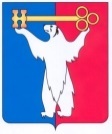 АДМИНИСТРАЦИЯ ГОРОДА НОРИЛЬСКАКРАСНОЯРСКОГО КРАЯПОСТАНОВЛЕНИЕ18.05.2022	                                            г. Норильск 	                                                 № 293О внесении изменений в постановление Администрации города Норильска от 03.09.2015 № 463В целях приведения положений административного регламента в соответствие с Федеральным законом от 27.07.2010 № 210-ФЗ «Об организации предоставления государственных и муниципальных услуг»,ПОСТАНОВЛЯЮ:	1. Внести в Административный регламент предоставления муниципальной услуги по присвоению, изменению и аннулированию адресов, утвержденный постановлением Администрации города Норильска от 03.09.2015 № 463 (далее – Административный регламент), следующие изменения:	1.1. Абзац шестой пункта 2.5 Административного регламента изложить в следующей редакции:	«- внесение в государственный адресный реестр средствами федеральной информационной адресной системы (далее – ФИАС) сведений о присвоении, изменении и аннулировании адресов объектов недвижимости - в срок не более 3 дней с даты издания Распоряжения об адресе.».	1.2. Пункт 2.6 Административного регламента изложить в следующей редакции:	«2.6. Правовые основания для предоставления муниципальной услуги:	- Конституция Российской Федерации;	- Градостроительный кодекс Российской Федерации от 29.12.2004 № 190-ФЗ (далее - Градостроительный кодекс РФ);	- Федеральный закон от 06.10.2003 № 131-ФЗ «Об общих принципах организации местного самоуправления в Российской Федерации»;	- Федеральный закон от 27.07.2010 № 210-ФЗ «Об организации предоставления государственных и муниципальных услуг» (далее - Федеральный закон «Об организации предоставления государственных и муниципальных услуг»);	- Федеральный закон от 28.12.2013 № 443-ФЗ «О федеральной информационной адресной системе и о внесении изменений Федеральный закон «Об общих принципах организации местного самоуправления в Российской Федерации»;	- Федеральный закон от 24.07.2007 № 221-ФЗ «О кадастровой деятельности» (далее - Федеральный закон «О кадастровой деятельности»);	- Федеральный закон от 06.04.2011 № 63-ФЗ «Об электронной подписи»;	- Правила присвоения, изменения и аннулирования адресов, утвержденные Постановлением Правительства Российской Федерации от 19.11.2014 № 1221 (далее - Правила присвоения, изменения и аннулирования адресов);	- Положение об Управлении по градостроительству и землепользованию Администрации города Норильска, утвержденное Постановлением Администрации города Норильска от 20.03.2015 № 1716.».	1.3. Двадцать первый абзац пункта 2.7 Административного регламента изложить в новой редакции:	«- в форме электронных документов, подписанных электронной подписью, вид которой определяется в соответствии с частью 2 статьи 21.1 Федерального закона «Об организации предоставления государственных и муниципальных услуг» (далее - электронные документы), - при направлении Заявителем заявления и прилагаемых к нему документов для получения муниципальной услуги по электронной почте, с использованием информационно-телекоммуникационных сетей общего пользования, в том числе федеральной государственной информационной системы «Единый портал государственных и муниципальных услуг (функций)» (далее - единый портал) или региональных порталов государственных и муниципальных услуг (функций) (далее - региональный портал), портал ФИАС.».1.4. Дополнить Административный регламент пунктом 2.7.3 следующего содержания:«2.7.3. Документы, прилагаемые заявителем к заявлению, представляемые в электронной форме, направляются в следующих форматах:а) xml - для формализованных документов;б) doc, docx, odt - для документов с текстовым содержанием;в) pdf, jpg, jpeg - для документов с графическим содержанием.Допускается формирование электронного документа путем сканирования непосредственно с оригинала документа (использование копий не допускается), которое осуществляется с сохранением ориентации оригинала документа в разрешении 300 - 500 dpi (масштаб 1:1) с использованием следующих режимов:- «черно-белый» (при отсутствии в документе графических изображений и (или) цветного текста);- «оттенки серого» (при наличии в документе графических изображений, отличных от цветного графического изображения);- «цветной» или «режим полной цветопередачи» (при наличии в документе цветных графических изображений либо цветного текста).- с сохранением всех аутентичных признаков подлинности, а именно графической подписи лица, печати, углового штампа бланка.Количество файлов должно соответствовать количеству документов, каждый из которых содержит текстовую и (или) графическую информацию.Электронные документы должны обеспечивать: - возможность идентифицировать документ и количество листов в документе;- для документов, содержащих структурированные по частям, главам, разделам (подразделам) данные и закладки, обеспечивающие переходы по оглавлению и (или) к содержащимся в тексе рисункам и таблицам.»1.5. Пункт 2.8 Административного регламента дополнить новыми абзацами следующего содержания:«- представленные в электронной форме документы содержат повреждения, наличие которых не позволяет в полном объеме использовать информацию и сведения, содержащиеся в документах для предоставления услуги;- несоблюдение установленных статьей 11 Федерального закона от 06.04.2011 № 63-ФЗ «Об электронной подписи» условий признания действительности усиленной квалифицированной электронной подписи.».1.6. Пункт 2.13 Административного регламента изложить в новой редакции:«2.13. Заявление и прилагаемые к нему документы предоставляются Заявителем (представителем Заявителя) в Управление лично или посредством направления документов на бумажном носителе посредством почтового отправления с описью вложения и уведомлением о вручении или в форме электронного документа с использованием информационно-телекоммуникационных сетей общего пользования, в том числе единого портала, регионального портала, портала ФИАС.». 1.7. Пункт 2.16 Административного регламента изложить в новой редакции:«2.16. В случае, если Заявление с документами поступило посредством направления почтового отправления, через единый портал и (или) региональный портал, портал ФИАС, в форме электронных документов с использованием информационно-телекоммуникационных сетей общего пользования, в том числе  сети  Интернет, включая единый портал и (или) региональный портал, портал ФИАС, оно регистрируется в день поступления.В случае представления Заявления в форме электронного документа при направлении по электронной почте, через единый портал и (или) региональный портал, через портал ФИАС, вне рабочего времени Управления либо в выходной, нерабочий праздничный день днем получения заявления по присвоению, изменению и аннулированию адресов считается первый рабочий день, следующий за днем представления заявителем указанного заявления.».1.8. Абзац третий пункта 3.2.4 Административного регламента изложить в новой редакции:«В случае, если заявление с документами поступило по электронной почте через единый портал государственных и муниципальных услуг и (или) региональный портал государственных и муниципальных услуг, портал ФИАС, в форме электронных документов с использованием информационно-телекоммуникационных сетей общего пользования, в том числе сети Интернет, включая единый портал и  (или)    региональный портал, портал ФИАС, оно возвращается Заявителю в срок не позднее 5-и дней с даты его регистрации в Управлении, специалист отдела ИСиСГ направляет на указанный адрес электронной почты или иным указанным Заявителем в заявлении способом копию письма за подписью начальника Управления, подписанное усиленной квалифицированной электронной подписью, с обоснованием отказа в приеме заявления с приложенными к нему документами.».1.9. Абзац второй пункта 3.5.3 Административного регламента изложить в новой редакции:«- в форме электронного документа, подписанного усиленной квалифицированной электронной подписью, с использованием информационно-телекоммуникационных сетей общего пользования, в том числе единого портала или регионального портала, портала ФИАС, не позднее одного дня с даты указанной в абзаце четвертом пункта. 2.5 Административного регламента;».1.10. Абзац второй пункта 3.5.5 Административного регламента изложить в новой редакции:«- в форме электронного документа, подписанного усиленной квалифицированной электронной подписью, с использованием информационно-телекоммуникационных сетей общего пользования, в том числе единого портала или регионального портала, портала ФИАС, не позднее одного дня с даты указанной в абзаце четвертом пункта 2.5 Административного регламента;».1.11. В пунктах 3.1, 3.5.6 Административного регламента слова «федеральной информационной адресной системы» заменить словами «ФИАС». 2. Опубликовать настоящее постановление в газете «Заполярная правда» и разместить его на официальном сайте муниципального образования город Норильск.3. Настоящее постановление вступает в силу после его опубликования в газете «Заполярная правда».И.о. Главы города Норильска	      Р.И. КрасовскийСОГЛАСОВАНОИ.о. начальника Правового управленияАдминистрации города Норильска   __________ « ___» _________В.В. ШаталоваРассылка на 1 листе согласованияПроект правового актаПроект правового актаПроект правового актаПроект правового актаПравовой актПравовой актПравовой актПравовой актподлежит направлениюподлежит направлениюподлежит направлениюне подлежит направлениюподлежит направлениюподлежит направлениюне подлежит направлениюне подлежит направлениюПрокуратураПрокуратураНорильская транспортная прокуратурав Норильская транспортная прокуратурав НГСДНГСДКСПКСПСайт Администрации города Норильска (для обеспечения независимой антикоррупционной экспертизы НПА и их проектовСайт Администрации города Норильска (для обеспечения независимой антикоррупционной экспертизы НПА и их проектовСПС Гарант, Консультант+СПС Гарант, Консультант+СПС Гарант, Консультант+СПС Гарант, Консультант+СПС Гарант, Консультант+СПС Гарант, Консультант+Регистр МНПА Красноярского краяРегистр МНПА Красноярского краяРегистр МНПА Красноярского краяРегистр МНПА Красноярского краяРегистр МНПА Красноярского краяРегистр МНПА Красноярского краяОбщественное обсуждение проектов правовых актов